    16 сентября 2019г.                                п. Березовка                                    №41 – 2О внесении изменений в Решение Березовского поселкового Совета депутатов от 25.02.2019г. №37-2 «Об утверждении Положения об оплате труда выборных должностных лиц местного самоуправления, осуществляющих свои полномочия на постоянной основе, лиц, замещающих иные муниципальные должности, и муниципальных служащих поселка Березовка»На основании статьи 86 Бюджетного кодекса Российской Федерации, Федерального закона от 06.10.2003 № 131-ФЗ «Об общих принципах организации местного самоуправления в Российской Федерации», статьи 22 Федерального закона от 02.03.2007 № 25-ФЗ «О муниципальной службе в Российской Федерации», Постановления Совета администрации Красноярского края от 29.12.2007 № 512-п «О нормативах формирования расходов на оплату труда депутатов, выборных должностных лиц местного самоуправления, осуществляющих свои полномочия на постоянной основе, лиц, замещающих иные муниципальные должности, и муниципальных служащих», статьей 40 Устава поселка Березовка Березовский поселковый Совет депутатов РЕШИЛ:1. Внести в Решение Березовского поселкового Совета депутатов от 25.02.2019г. №37-2«Об утверждении Положения об оплате труда депутатов, выборных должностных лиц местного самоуправления, осуществляющих свои полномочия на постоянной основе, лиц, замещающих иные муниципальные должности, и муниципальных служащих поселка Березовка» следующие изменения:2. Приложение №1 и приложение №2 к настоящему положению изложить в новой редакции согласно приложения №1, №2.3. Контроль над исполнением настоящего Решения возложить на постоянную комиссию по бюджету, экономическому развитию и муниципальной собственности.4. Настоящее Решение вступает в силу со дня подписания, и распространяется на правоотношения, возникшие, с 01 октября 2019г подлежит опубликованию в газете «Пригород».Глава поселка								С. А. СусловПредседатель Березовскогопоселкового Совета депутатов						И. Л. ШиловПриложение № 1 к Решению Березовского поселкового Совета депутатов от 16 сентября 2019г. №41-2Размеры денежного вознаграждения и ежемесячного денежного поощрения выборных должностных лиц органов местного самоуправления и лиц, замещающих муниципальные должности1. Установить, что размеры оплаты труда выборных должностных лиц и лиц, замещающих иные муниципальные должности, состоят из размеров денежного вознаграждения и размеров ежемесячного денежного поощрения.Размеры денежного вознаграждения и размеры ежемесячного денежного поощрения выборных должностных лиц и лиц, замещающих иные муниципальные должности, установленные настоящим приложением, применяются для расчета предельного размера фонда оплаты труда.2. Размеры денежного вознаграждения выборных должностных лиц и лиц, замещающих иные муниципальные должности, устанавливаются в следующих размерах:(рублей в месяц)Приложение № 2 к Решению Березовского поселкового Совета депутатов от 16 сентября 2019г. №41-2Размеры должностных окладов муниципальных служащих(рублей в месяц)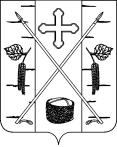 БЕРЕЗОВСКИЙ ПОСЕЛКОВЫЙ СОВЕТ ДЕПУТАТОВРЕШЕНИЕНаименование должностиРазмер денежного вознагражденияРазмер денежного поощренияГлава муниципального образования21 520,0021 520,00Наименование должностиГлавная должность муниципальной службы Главная должность муниципальной службы Заместитель главы поселка5 610,00Старшие должности муниципальной службыСтаршие должности муниципальной службыГлавный специалист4 460,00Ведущий специалист4 320,00Младшие должности муниципальной службы Младшие должности муниципальной службы Специалист 1 категории3 850,00Специалист 2 категории2 816,00